CSUF College of Humanities & Social Sciences Inter-Club Council Meeting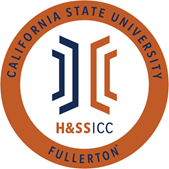 October 29th, 2021 11:00 A.M. ZoomMeeting called by: Julieta Zavala, Vice ChairMeeting called at 11:03amType of meeting: Regular Attendees: Council Representatives, Executive Officers, General Public Agenda Topics:Call to Order / Roll CallAAEEAbled AdvocatorsActive MindsAPSAKDASAASSACJSAGeography ClubHSA (Tardy)LSA LSPALSSAPAGSOCAPDSAPhi Alpha Theta (Absent)Philosophy ClubPsi ChiRebound Scholars (Absent)SIRETACTESOLUNAApproval of Minutes  AAEE moves to approve the minutesAbled Advocators seconds to approve the minutesApproval of Agenda  AAEE moves to approve the agendaUNA seconds to approve the agendaPublic Speakers  This is a time where members of the public may address the humanities and social sciences council on any item appearing on this agenda or matters impacting students. No public speakersBudget8074 – Contracts, Fees and Rentals: $32,035.618077 – Travel: $17,700.00ReportsChair – Jazmin FloresStrauss ScholarshipVice Chair – Julieta ZavalaOrganizations cannot give tipsWe do accept proposal packets outside of the organizationsDirector of Administration – Leah YaginPre-Law Society are no longer going to sit on the CouncilDirector of Public Relations – Allison StacyNo reportsSocial Justice Facilitator – Nico GonzalezDomestic Violence Awareness Month Presentation Advisor – Dr. Connie Moreno Yamashiro, Assistant DeanDr. Maricela Alvarado will sit in while Dr. Moreno Yamashiro is goneStarting Nov. 8th is first generation week Graduate Assistant – VacantASI Liaisons – David Velasquez and Marcus ArnlineASI Pumpkin Patch at the ESC Lawn HSS Week Committees April 4th-8thHSS Week ThemeReimagining Our Future and Shaping Our Mental HealthOld Business New BusinessAAEE moves to open line item aASSA seconds to open line item aAction PDSA is requesting $65.52 from line item 8074. The funds will be used to provide three snack gift baskets randomly to the social’s attendees. The event that PDSA is hosting is a Movie Night/Sharing Volunteerism on Wednesday, November 3, 2021 online via Zoom.PresentationQuestionsDiscussionVoting: 20/20 Vote Yes. PDSA is approved.Abled Advocators moves to open line item bAAEE seconds to open line item bAction PAGSOCA is requesting $500 from line item 8074. The funds will be for the speakers’ honorarium. PAGSOCA is hosting two workshops, A Students of Color Guide to Graduate School Applications Part 1 and A Students of Color Guide to Graduate School Applications, featuring a guest speaker. These events will set place on November 4, 2021 and November 12, 2021 from 6:00-7:00pm and be presented viz Zoom.PresentationQuestionsDiscussionVoting: 20/20 Vote Yes. PAGSOCA is approved.AAEE moves to open line item CPAGSOCA seconds to open line item CAction LSSA is requesting $473.25 from line item 8074. The funds will be used to purchase craft supplies and drinks for attendees. LSSA will be hosting a General Meeting and Painting Activity on November 3rd at 5:30pm and November 4th at 4:00pm in the Humanities Quad. PresentationQuestionsDiscussionVoting: 20/20 Vote Yes. LSSA is approved.UNA moves to open line item dAAEE seconds to open line item dAction AKD is requesting $500 from line item 8074. The funds will be used as an honorarium for a guest speaker. AKD will be hosting an event where a guest speaker, Patricia Bevan, will speak on November 2nd from 4:15-5:15pm via Zoom.                Presentation                Questions                Discussion               Voting: 20/20 Vote Yes. AKD is approved.AAEE moves to open line item ePAGSOCA seconds to open line item eAction Psi Chi is requesting $21.10 from line item 8074. The funds will be used for an opportunity drawing used for a usable notebook. Psi Chi will be hosting an event called Time Management Workshop on Wednesday, November 3rd from 5-6pm via Zoom.PresentationQuestionsDiscussionVoting: 20/20 Vote Yes. Psi Chi is approved.Next Week’s AgendaPAGSOCA for line item 8074TESOL for line item 8074Philosophy Club for line item 8074Psi Chi for line item 8074AnnouncementsAdjournment Meeting adjourned at 11:48